John Hardin SBDM Council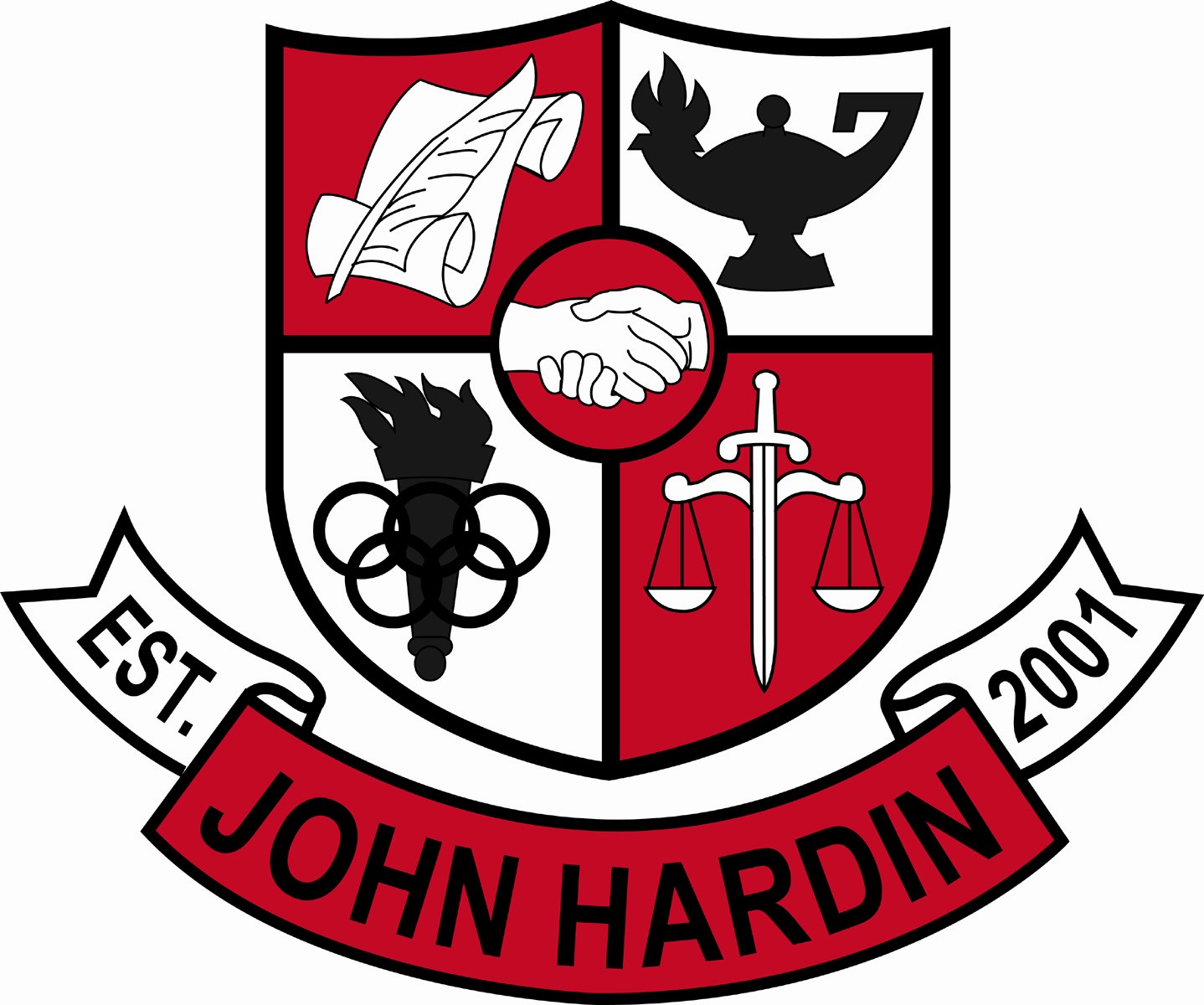 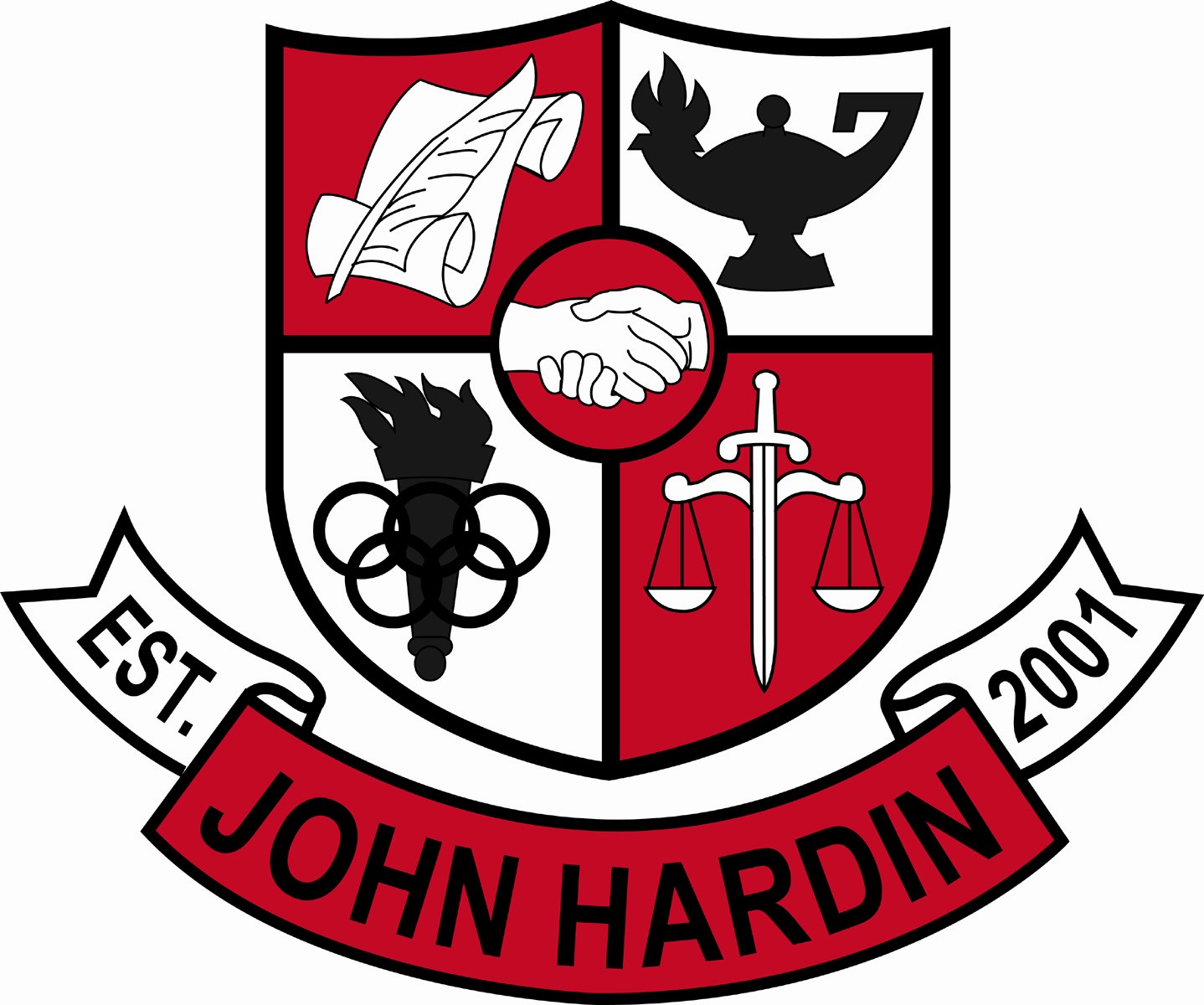 Meeting MinutesJuly 9, 20154:00 p.m.Call to Order at 3:58 p.m.Members present:  Mark Wells, Aurora Selbe, Kelly Smith, Mike Robinson, Jan O’DanielMembers absent:  Alex ShearerVisitors:  Tammy Feiler Approval of Agenda							ORDER #15-16/0001The council approved the agenda as written.  Motion:  Smith   Second:  O’Daniel O’Daniel - YesRobinson – YesSelbe – Yes Shearer – AbsentSmith – YesWells - YesApproval of Minutes							ORDER #15-16/0002The council approved the minutes as written.Motion:  O’Daniel   Second:  RobinsonO’Daniel - YesRobinson – YesSelbe – Yes Shearer – AbsentSmith – YesWells - YesPrincipal’s UpdateMr. Wells welcomed the new council and introduced himself.  He shared his goals for John Hardin –to be an elite Kentucky school; improve relationships and do what’s best for studentsMeeting Dates – the council agreed to keep the meetings on the 2nd Thursday of the month at 4:00 p.m.Hiring Procedures – the handbook suggests a council member be involved in the interview process of new hires, but the previous councils have left that up the principal who compiles a committee made up of a second administrator and the department chair, at a minimumMinority Elections – Mr. Wells discussed the need for a minority election when Ms. Selbe spoke up to say she was classified as a minority.  So the council will remain as is.Financial Report 							ORDER #15-16/0003	                              The Financial Report for May was reviewed and accepted.	Motion:  O’Daniel   Second:  RobinsonO’Daniel - YesRobinson – YesSelbe – Yes Shearer – AbsentSmith – YesWells - Yes									ORDER #15-16/0004The Financial Report for June was reviewed and accepted.		Motion:  O’Daniel   Second:  RobinsonO’Daniel - YesRobinson – YesSelbe – Yes Shearer – AbsentSmith – YesWells - YesPPA Budget for 2015-16						ORDER #15-16/0005Mr. Wells explained the reduction in funds to the council and discussed possible ways to reduce spending.  The council approved the budget as presented.Motion:  Smith   Second:  SelbeO’Daniel - YesRobinson – YesSelbe – Yes Shearer – AbsentSmith – YesWells - YesTitle I Extension Budget						ORDER #15-16/0006The council approved the use of these funds for Homework Help salaries.Motion:  Robinson   Second:  ODanielO’Daniel - YesRobinson – YesSelbe – Yes Shearer – AbsentSmith – YesWells - Yes	Title I Part A Budget							ORDER #15-16/0007The council approved the use of these funds for two teacher salaries, with the remaining balance to be paid from PPA.Motion:  Robinson   Second:  O’DanielO’Daniel - YesRobinson – YesSelbe – Yes Shearer – AbsentSmith – YesWells – YesRoom Changes							ORDER #15-16/0008The council approved the changes as follows:  TVP moved from 408 to 413; using 408 for SpEd collab classroom; using 313 for No Red Ink English Lab along with yearbook; 101 will be used 2nd and 3rd trimester for two blocks a day for Early Childhood Education classes through FCS dept.; and 102 will be used for a reading classroom.Motion:  Robinson   Second:  O’DanielO’Daniel - YesRobinson – YesSelbe – Yes Shearer – AbsentSmith – YesWells – YesArt Position – fulltime						ORDER #15-16/0009Additional Extension money was made available to fund a portion of an English position which allowed us to make the art position full-time instead of cutting to halftime.  The council approved staffing change.Motion:  Selbe   Second:  SmithO’Daniel - YesRobinson – YesSelbe – Yes Shearer – AbsentSmith – YesWells - YesPersonnel Hired:  Mark Wells as principal; Melissa Field and Caitlyn Hornback for English; Erin Harris for Special Education; Tammy Feiler as Office Manager; Maggie Vogel as Bookkeeper; Derek Bell for Boys Soccer; Jay Coppersmith from .5 to full asst Boys Soccer; Jennifer Cobb as asst Girls Soccer; Dawn Duda as asst Volleyball; Aunna Burford as freshmen Volleyball; Kelly Hobbs as Cheer co-coach; Josh Jaggers as an asst football coach; Dany Pacheco and Chris Hoskinson for custodian postions.Vacancies:    Art teacher; Assistant Principal; Cheer Co-Coach; asst Band Director #3; asst Girls Soccer (portion of head coach stipend)Questions and Concerns from CouncilCheer Coach retention? Anything we can do?  There has been a lack of applicants but feel good about the hiring of Kelly Hobbs Dress Code inconsistency??  The admin team will be meeting before school starts and that is on the agenda.  Looking at ways to improve inforcementAbsent students getting a “0” as a placeholder? Can it be changed to “Ab” or “missing”?  Grade entry consistency is one thing that will discussed with staff on opening day.  Monitoring will be done to ensure the consistency.What can be done about AP classes to offer more to students?  The council voted at the end of the year to give 5 additional points to the final grade for all AP classes.Other schools have club meetings during the day, why can’t we?  We had that in the past and it was not an effective use of time for the entire student body.Can someone set up a table at Open House?  They need to come see Mr. Wells and explain the purpose of the table and the decision will be handled on an individual basisAgenda Items for Next MeetingNone discussedAdjournThe meeting was adjourned at 4:55 p.m.  The motion was made by Ms. O’Daniel and seconded by Mr. Robinson.